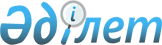 Теректі аудандық мәслихатының 2012 жылғы 21 желтоқсандағы № 7-2 "2013-2015 жылдарға арналған аудандық бюджет туралы" шешіміне өзгерістер мен толықтырулар енгізу туралы
					
			Күшін жойған
			
			
		
					Батыс Қазақстан облысы Теректі аудандық мәслихатының 2013 жылғы 20 желтоқсандағы № 17-1 шешімі. Батыс Қазақстан облысының Әділет департаментінде 2013 жылғы 27 желтоқсанда № 3385 болып тіркелді. Күші жойылды - Батыс Қазақстан облысы Теректі аудандық мәслихатының 2014 жылғы 5 ақпандағы № 18-4 шешімімен      Ескерту. Күші жойылды - Батыс Қазақстан облысы Теректі аудандық мәслихатының 05.02.2014 № 18-4 шешімімен      Қазақстан Республикасының 2008 жылғы 4 желтоқсандағы Бюджет кодексіне және Қазақстан Республикасының 2001 жылғы 23 қаңтардағы "Қазақстан Республикасындағы жергілікті мемлекеттік басқару және өзін-өзі басқару туралы" Заңына сәйкес Теректі аудандық мәслихат ШЕШІМ ҚАБЫЛДАДЫ:



      1. Теректі аудандық мәслихатының 2012 жылғы 21 желтоқсандағы № 7-2 "2013-2015 жылдарға арналған аудандық бюджет туралы" шешіміне (Нормативтік құқықтық актілерді мемлекеттік тіркеу тізілімінде № 3135 тіркелген, 2013 жылғы 18 қаңтардағы "Теректі жаңалығы - Теректинская новь" газетінде жарияланған) келесі өзгерістер мен толықтырулар енгізілсін:



      1 тармақта:

      1) тармақшадағы "4 013 757 мың" деген сан "3 953 436 мың" деген санмен ауыстырылсын;

      "565 888 мың" деген сан "847 674 мың" деген санмен ауыстырылсын;

      "3 907 мың" деген сан "13 855 мың" деген санмен ауыстырылсын;

      "0 мың" деген сан "59 022 мың" деген санмен ауыстырылсын;

      "3 443 962 мың" деген сан "3 032 885 мың" деген санмен ауыстырылсын;

      2) тармақшадағы "4 082 930 мың" деген сан "4 022 609 мың" деген санмен ауыстырылсын;

      3) тармақшадағы "72 309 мың" деген сан "77 289 мың" деген санмен ауыстырылсын;

      "81 402 мың" деген сан "86 382 мың" деген санмен ауыстырылсын;

      5) тармақшадағы "-141 482 мың" деген сан "-146 462 мың" деген санмен ауыстырылсын;

      6) тармақшадағы "141 482 мың" деген сан "146 462 мың" деген санмен ауыстырылсын;

      "80 491 мың" деген сан "85 471 мың" деген санмен ауыстырылсын;



      3 тармақта:

      1) тармақшадағы "462 327 мың" деген сан "469 420 мың" деген санмен ауыстырылсын;

      үшінші абзацта "1 600 мың" деген сан "1 327 мың" деген санмен ауыстырылсын;

      бесінші абзацта "12 392 мың" деген сан "11 977 мың" деген санмен ауыстырылсын;

      тоғызыншы абзацта "53 433 мың" деген сан "51 853 мың" деген санмен ауыстырылсын;

      оныншы абзацта "13 476 мың" деген сан "13 626 мың" деген санмен ауыстырылсын;

      он бірінші абзацта "29 254 мың" деген сан "21 095 мың" деген санмен ауыстырылсын;

      он екінші абзацта "24 212 мың" деген сан "24 154 мың" деген санмен ауыстырылсын;

      он төртінші абзацта "80 491 мың" деген сан "85 471 мың" деген санмен ауыстырылсын;

      келесі мазмұндағы он бесінші абзацпен толықтырылсын:

      "жергілікті атқарушы органдардың штат санын ұлғайтуға – 12 448 мың теңге";



      4 тармақта "3 005 033 мың" деген сан "2 591 843 мың" деген санмен ауыстырылсын;



      аталған шешімнің 1 қосымшасы осы шешімнің қосымшасына сәйкес жаңа редакцияда жазылсын.



      2. Осы шешім 2013 жылдың 1 қаңтарынан бастап қолданысқа енгізіледі.      Сессия төрағасының

      міндетін атқарушысы              Ә. Ж. Нурғалиев

      Аудандық мәслихат хатшысы        Ә. Ж. Нурғалиев

2013 жылғы 20 желтоқсандағы

№ 17-1 мәслихат шешіміне

қосымша2012 жылғы 21 желтоқсандағы

№ 7-2 мәслихат шешіміне

1 қосымша 2013 жылға арналған аудандық бюджетмың теңге
					© 2012. Қазақстан Республикасы Әділет министрлігінің «Қазақстан Республикасының Заңнама және құқықтық ақпарат институты» ШЖҚ РМК
				СанатыСанатыСанатыСанатыСанатыСомасыСыныбыСыныбыСыныбыСыныбыСомасыІшкі сыныбыІшкі сыныбыІшкі сыныбыСомасыЕрекшелігіЕрекшелігіСомасыАтауыСомасыІ. КІРІСТЕР39534361Салықтық түсімдер84767401Табыс салығы2872832Жеке табыс салығы28728303Әлеуметтiк салық2211271Әлеуметтік салық22112704Меншiкке салынатын салықтар3143131Мүлiкке салынатын салықтар2607033Жер салығы38644Көлiк құралдарына салынатын салық408975Бірыңғай жер салығы884905Тауарларға, жұмыстарға және қызметтерге салынатын iшкi салықтар212862Акциздер116523Табиғи және басқа да ресурстарды пайдаланғаны үшiн түсетiн түсiмдер23524Кәсiпкерлiк және кәсiби қызметтi жүргiзгенi үшiн алынатын алымдар728207Басқа да салықтар181Басқа да салықтар1808Заңдық мәнді іс-әрекеттерді жасағаны және (немесе) оған уәкілеттігі бар мемлекеттік органдар немесе лауазымды адамдар құжаттар бергені үшін алынатын міндетті төлемдер36471Мемлекеттік баж36472Салықтық емес түсiмдер1385501Мемлекет меншіктен түсетін кірістер13645Мемлекет меншігіндегі мүлікті жалға беруден түсетін кірістер136404Мемлекеттік бюджеттен қаржыландырылатын, сондай-ақ Қазақстан Республикасы Ұлттық Банкінің бюджетінен (шығыстар сметасынан) ұсталатын және қаржыландырылатын мемлекеттік мекемелер салатын айыппұлдар, өсімпұлдар, санкциялар, өндіріп алулар18171Мұнай секторы ұйымдарынан түсетін түсімдерді қоспағанда, мемлекеттік бюджеттен қаржыландырылатын, сондай-ақ Қазақстан Республикасы Ұлттық Банкінің бюджетінен (шығыстар сметасынан) ұсталатын және қаржыландырылатын мемлекеттік мекемелер салатын айыппұлдар, өсімпұлдар, санкциялар, өндіріп алулар181706Басқа да салықтық емес түсiмдер106741Басқа да салықтық емес түсiмдер106743Негізгі капиталды сатудан түсетін түсімдер5902201Мемлекеттік мекемелерге бекітілген мемлекеттік мүлікті сату3121Жердi және материалдық емес активтердi сату31203Жерді сату587101Мемлекеттік мекемелерге бекітілген мемлекеттік мүлікті сату587104Трансферттердің түсімдері303288502Мемлекеттiк басқарудың жоғары тұрған органдарынан түсетiн трансферттер30328852Облыстық бюджеттен түсетiн трансферттер3032885Функционалдық топФункционалдық топФункционалдық топФункционалдық топФункционалдық топСомасыКіші функцияКіші функцияКіші функцияКіші функцияСомасыБюджеттік бағдарламалардың әкімшісіБюджеттік бағдарламалардың әкімшісіБюджеттік бағдарламалардың әкімшісіСомасыБағдарламаБағдарламаСомасыАтауыСомасыII. ШЫҒЫСТАР402260901Жалпы сипаттағы мемлекеттік қызметтер3487441Мемлекеттік басқарудың жалпы функцияларын орындайтын өкілді, атқарушы және басқа органдар330482112Аудан (облыстық маңызы бар қала) мәслихатының аппараты19442001Аудан (облыстық маңызы бар қала) мәслихатының қызметін қамтамасыз ету жөніндегі қызметтер14852003Мемлекеттік органның күрделі шығыстары4590122Аудан (облыстық маңызы бар қала) әкімінің аппараты80598001Аудан (облыстық маңызы бар қала) әкімінің қызметін қамтамасыз ету жөніндегі қызметтер78543003Мемлекеттік органның күрделі шығыстары2055009Ведомстволық бағыныстағы мемлекеттік мекемелерінің және ұйымдарының күрделі шығыстары0123Қаладағы аудан, аудандық маңызы бар қала, кент, ауыл, ауылдық округ әкімінің аппараты230442001Қаладағы аудан, аудандық маңызы бар қала, кент, ауыл, ауылдық округ әкімінің қызметін қамтамасыз ету жөніндегі қызметтер227287022Мемлекеттік органның күрделі шығыстары31552Қаржылық қызмет0459Ауданның (облыстық маңызы бар қаланың) экономика және қаржы бөлімі0010Жекешелендіру, коммуналдық меншікті басқару, жекешелендіруден кейінгі қызмет және осыған байланысты дауларды реттеу09Жалпы сипаттағы өзге де мемлекеттiк қызметтер18262459Ауданның (облыстық маңызы бар қаланың) экономика және қаржы бөлімі18262001Ауданның (облыстық маңызы бар қаланың) экономикалық саясаттың қалыптастыру мен дамыту, мемлекеттік жоспарлау, бюджеттік атқару және коммуналдық меншігін басқару саласындағы мемлекеттік саясатты іске асыру жөніндегі қызметтер1826202Қорғаныс119411Әскери мұқтаждар3461122Аудан (облыстық маңызы бар қала) әкімінің аппараты3461005Жалпыға бірдей әскери міндетті атқару шеңберіндегі іс-шаралар34612Төтенше жағдайлар жөнiндегi жұмыстарды ұйымдастыру8480122Аудан (облыстық маңызы бар қала) әкімінің аппараты8480007Аудандық (қалалық) ауқымдағы дала өрттерінің, сондай-ақ мемлекеттік өртке қарсы қызмет органдары құрылмаған елді-мекендерде өрттердің алдын алу және оларды сөндіру жөніндегі іс-шаралар848003Қоғамдық тәртіп, қауіпсіздік, құқықтық, сот, қылмыстық-атқару қызметі2409Қоғамдық тәртіп және қауіпсіздік саласындағы басқа да қызметтер240458Ауданның (облыстық маңызы бар қаланың) тұрғын үй-коммуналдық шаруашылығы, жолаушылар көлігі және автомобиль жолдары бөлімі240021Елді-мекендерде жол жүрісі қауiпсiздiгін қамтамасыз ету24004Білім беру26434411Мектепке дейiнгi тәрбие және оқыту230341464Ауданның (облыстық маңызы бар қаланың) білім бөлімі230341009Мектепке дейінгі тәрбие ұйымдарының қызметін қамтамасыз ету163494040Мектепке дейінгі білім беру ұйымдарында мемлекеттік білім беру тапсырысын іске асыруға668472Бастауыш, негізгі орта және жалпы орта бiлiм беру2289441123Қаладағы аудан, аудандық маңызы бар қала, кент, ауыл, ауылдық округ әкімінің аппараты8302005Ауылдық жерлерде балаларды мектепке дейін тегін алып баруды және кері алып келуді ұйымдастыру8302464Ауданның (облыстық маңызы бар қаланың) білім бөлімі2281139003Жалпы білім беру2138414006Балаларға қосымша білім беру1427259Білім беру саласындағы өзге де қызметтер123659464Ауданның (облыстық маңызы бар қаланың) білім бөлімі116629001Жергілікті деңгейде білім беру саласындағы мемлекеттік саясатты іске асыру жөніндегі қызметтер11167005Ауданның (облыстық маңызы бар қаланың) мемлекеттiк бiлiм беру мекемелер үшiн оқулықтар мен оқу-әдістемелік кешендерді сатып алу және жеткiзу30031007Аудандық (қалалық) ауқымдағы мектеп олимпиадаларын және мектептен тыс іс-шараларды өткізу1627015Жетім баланы (жетім балаларды) және ата-аналарының қамқорынсыз қалған баланы (балаларды) күтіп-ұстауға асыраушыларына ай сайынғы ақшалай қаражат төлемдері11977020Үйде оқытылатын мүгедек балаларды жабдықпен, бағдарламалық қамтыммен қамтамасыз ету 1327067Ведомстволық бағыныстағы мемлекеттік мекемелерінің және ұйымдарының күрделі шығыстары58072068Халықтың компьютерлік сауаттылығын арттыруды қамтамасыз ету2428466Ауданның (облыстық маңызы бар қаланың) сәулет, қала құрылысы және құрылыс бөлімі7030037Білім беру объектілерін салу және реконструкциялау703005Денсаулық сақтау11509Денсаулық сақтау саласындағы өзге де қызметтер1150123Қаладағы аудан, аудандық маңызы бар қала, кент, ауыл, ауылдық округ әкімінің аппараты1150002Ерекше жағдайларда сырқаты ауыр адамдарды дәрігерлік көмек көрсететін ең жақын денсаулық сақтау ұйымына жеткізуді ұйымдастыру115006Әлеуметтiк көмек және әлеуметтiк қамсыздандыру1691402Әлеуметтiк көмек140419451Ауданның (облыстық маңызы бар қаланың) жұмыспен қамту және әлеуметтік бағдарламалар бөлімі140419002Еңбекпен қамту бағдарламасы27281005Мемлекеттік атаулы әлеуметтік көмек 10556006Тұрғын үй көмегі660007Жергілікті өкілетті органдардың шешімі бойынша мұқтаж азаматтардың жекелеген топтарына әлеуметтік көмек14106010Үйден тәрбиеленіп оқытылатын мүгедек балаларды материалдық қамтамасыз ету2721014Мұқтаж азаматтарға үйде әлеуметтiк көмек көрсету4094601618 жасқа дейінгі балаларға мемлекеттік жәрдемақылар29363017Мүгедектерді оңалту жеке бағдарламасына сәйкес, мұқтаж мүгедектерді міндетті гигиеналық құралдармен және ымдау тілі мамандарының қызмет көрсетуін, жеке көмекшілермен қамтамасыз ету 14786023Жұмыспен қамту орталықтарының қызметін қамтамасыз ету09Әлеуметтiк көмек және әлеуметтiк қамтамасыз ету салаларындағы өзге де қызметтер28721451Ауданның (облыстық маңызы бар қаланың) жұмыспен қамту және әлеуметтік бағдарламалар бөлімі28721001Жергілікті деңгейде халық үшін әлеуметтік бағдарламаларды жұмыспен қамтуды қамтамасыз етуді іске асыру саласындағы мемлекеттік саясатты іске асыру жөніндегі қызметтер 27523011Жәрдемақыларды және басқа да әлеуметтік төлемдерді есептеу, төлеу мен жеткізу бойынша қызметтерге ақы төлеу998021Мемлекеттік органның күрделі шығыстары20007Тұрғын үй-коммуналдық шаруашылық2811351Тұрғын үй шаруашылығы24376457Ауданның (облыстық маңызы бар қаланың) мәдениет, тілдерді дамыту, дене шынықтыру және спорт бөлімі0024Жұмыспен қамту 2020 жол картасы бойынша қалаларды және ауылдық елді мекендерді дамыту шеңберінде объектілерді жөндеу0458Ауданның (облыстық маңызы бар қаланың) тұрғын үй-коммуналдық шаруашылығы, жолаушылар көлігі және автомобиль жолдары бөлімі222004Азаматтардың жекелеген санаттарын тұрғын үймен қамтамасыз ету0031Кондоминиум объектісіне техникалық паспорттар дайындау222466Ауданның (облыстық маңызы бар қаланың) сәулет, қала құрылысы және құрылыс бөлімі24154004Инженерлік коммуникациялық инфрақұрылымды жобалау, дамыту, жайластыру және (немесе) сатып алу 24154072Жұмыспен қамту 2020 жол картасы шеңберінде тұрғын жай салу және (немесе) сатып алу және инженерлік коммуникациялық инфрақұрылымдарды дамыту және (немесе) сатып алу02Коммуналдық шаруашылық203907123Қаладағы аудан, аудандық маңызы бар қала, кент, ауыл, ауылдық округ әкімінің аппараты1938014Елді-мекендерді сумен жабдықтауды ұйымдастыру1938466Ауданның (облыстық маңызы бар қаланың) сәулет, қала құрылысы және құрылыс бөлімі201969005Коммуналдық шаруашылығын дамыту20635058Елді-мекендердегі сумен жабдықтау және су бұру жүйелерін дамыту1813343Елді-мекендерді көркейту52852123Қаладағы аудан, аудандық маңызы бар қала, кент, ауыл, ауылдық округ әкімінің аппараты43437008Елді-мекендерде көшелерді жарықтандыру19630011Елді-мекендерді абаттандыру мен көгалдандыру23807458Ауданның (облыстық маңызы бар қаланың) тұрғын үй-коммуналдық шаруашылығы, жолаушылар көлігі және автомобиль жолдары бөлімі9415015Елдi-мекендердегі көшелердi жарықтандыру0016Елдi-мекендердiң санитариясын қамтамасыз ету7245018Елдi-мекендердi абаттандыру және көгалдандыру217008Мәдениет, спорт, туризм және ақпараттық кеңістiк3233771Мәдениет саласындағы қызмет155020457Ауданның (облыстық маңызы бар қаланың) мәдениет, тілдерді дамыту, дене шынықтыру және спорт бөлімі155020003Мәдени-демалыс жұмысын қолдау1550202Спорт4295457Ауданның (облыстық маңызы бар қаланың) мәдениет, тілдерді дамыту, дене шынықтыру және спорт бөлімі4295009Аудандық (облыстық маңызы бар қалалық) деңгейде спорттық жарыстар өткiзу1636010Әртүрлi спорт түрлерi бойынша аудан (облыстық маңызы бар қала) құрама командаларының мүшелерiн дайындау және олардың облыстық спорт жарыстарына қатысуы26593Ақпараттық кеңiстiк78756456Ауданның (облыстық маңызы бар қаланың) ішкі саясат бөлімі5444002Газеттер мен журналдар арқылы мемлекеттік ақпараттық саясат жүргізу жөніндегі қызметтер5444457Ауданның (облыстық маңызы бар қаланың) мәдениет, тілдерді дамыту, дене шынықтыру және спорт бөлімі73312006Аудандық (қалалық) кiтапханалардың жұмыс істеуі72628007Мемлекеттік тілді және Қазақстан халықтарының басқа да тілдерін дамыту6849Мәдениет, спорт, туризм және ақпараттық кеңiстiктi ұйымдастыру жөнiндегi өзге де қызметтер85306456Ауданның (облыстық маңызы бар қаланың) ішкі саясат бөлімі15464001Жергілікті деңгейде ақпарат, мемлекеттілікті нығайту және азаматтардың әлеуметтік сенімділігін қалыптастыру саласында мемлекеттік саясатты іске асыру жөніндегі қызметтер12029003Жастар саясаты саласында іс-шараларды іске асыру3176006Мемлекеттік органның күрделі шығыстары259457Ауданның (облыстық маңызы бар қаланың) мәдениет, тілдерді дамыту, дене шынықтыру және спорт бөлімі69842001Жергілікті деңгей мәдениет, тілдерді дамыту, дене шынықтыру және спорт саласындағы мемлекеттік саясатты іске асыру жөніндегі қызметтер8583014Мемлекеттік органның күрделі шығыстары158032Ведомстволық бағыныстағы мемлекеттік мекемелерінің және ұйымдарының күрделі шығыстары6110110Ауыл, су, орман, балық шаруашылығы, ерекше қорғалатын табиғи аумақтар, қоршаған ортаны және жануарлар дүниесін қорғау, жер қатынастары859161Ауыл шаруашылығы21759459Ауданның (облыстық маңызы бар қаланың) экономика және қаржы бөлімі13687099Мамандардың әлеуметтік көмек көрсетуі жөніндегі шараларды іске асыру13687475Ауданның (облыстық маңызы бар қаланың) кәсіпкерлік, ауыл шаруашылығы және ветеринария бөлімі8072005Мал көмінділерінің (биотермиялық шұңқырлардың) жұмыс істеуін қамтамасыз ету2120006Ауру жануарларды санитарлық союды ұйымдастыру0007Қаңғыбас иттер мен мысықтарды аулауды және жоюды ұйымдастыру1272011Жануарлардың энзоотиялық аурулары бойынша ветеринариялық іс-шараларды жүргізу46806Жер қатынастары12304463Ауданның (облыстық маңызы бар қаланың) жер қатынастары бөлімі12304001Аудан (облыстық маңызы бар қала) аумағында жер қатынастарын реттеу саласындағы мемлекеттік саясатты іске асыру жөніндегі қызметтер9170003Елді-мекендердi жер-шаруашылық орналастыру1567006Аудандық маңызы бар қалалардың, кенттердiң, ауылдардың, ауылдық округтердiң шекарасын белгiлеу кезiнде жүргiзiлетiн жерге орналастыру15679Ауыл, су, орман, балық шаруашылығы, қоршаған ортаны қорғау және жер қатынастары саласындағы басқа да қызметтер51853475Ауданның (облыстық маңызы бар қаланың) кәсіпкерлік, ауыл шаруашылығы және ветеринария бөлімі51853013Эпизоотияға қарсы іс-шаралар жүргізу5185311Өнеркәсіп, сәулет, қала құрылысы және құрылыс қызметі232872Сәулет, қала құрылысы және құрылыс қызметі23287466Ауданның (облыстық маңызы бар қаланың) сәулет, қала құрылысы және құрылыс бөлімі23287001Құрылыс, облыс қалаларының, аудандарының және елді-мекендерінің сәулеттік бейнесін жақсарту саласындағы мемлекеттік саясатты іске асыру және ауданның (облыстық маңызы бар қаланың) аумағын оңтайла және тиімді қала құрылыстық игеруді қамтамасыз ету жөніндегі қызметтер 14133013Аудан аумағында қала құрылысын дамытудың кешенді схемаларын, аудандық (облыстық) маңызы бар қалалардың, кенттердің және өзге де ауылдық елді-мекендердің бас жоспарларын әзірлеу8037015Мемлекеттік органның күрделі шығыстары111712Көлік және коммуникация79061Автомобиль көлігі7906123Қаладағы аудан, аудандық маңызы бар қала, кент, ауыл, ауылдық округ әкімінің аппараты7736013Аудандық маңызы бар қалаларда, кенттерде, ауылдарда, ауылдық округтерде автомобиль жолдарының жұмыс істеуін қамтамасыз ету7736458Ауданның (облыстық маңызы бар қаланың) тұрғын үй-коммуналдық шаруашылығы, жолаушылар көлігі және автомобиль жолдары бөлімі170023Автомобиль жолдарының жұмыс істеуін қамтамасыз ету17013Басқалар671169Басқалар67116123Қаладағы аудан, аудандық маңызы бар қала, кент, ауыл, ауылдық округ әкімінің аппараты21095040"Өңірлерді дамыту" Бағдарламасы шеңберінде өңірлерді экономикалық дамытуға жәрдемдесу бойынша шараларды іске асыру21095458Ауданның (облыстық маңызы бар қаланың) тұрғын үй-коммуналдық шаруашылығы, жолаушылар көлігі және автомобиль жолдары бөлімі8402001Жергілікті деңгейде тұрғын үй-коммуналдық шаруашылығы, жолаушылар көлігі және автомобиль жолдары саласындағы мемлекеттік саясатты іске асыру жөніндегі қызметтер7672013Мемлекеттік органның күрделі шығыстары730459Ауданның (облыстық маңызы бар қаланың) экономика және қаржы бөлімі11396012Ауданның (облыстық маңызы бар қаланың) жергілікті атқарушы органының резерві 11396475Ауданның (облыстық маңызы бар қаланың) кәсіпкерлік, ауыл шаруашылығы және ветеринария бөлімі26223001Жергілікті деңгейде кәсіпкерлікті, ауыл шаруашылығы мен ветеринарияны дамыту саласындағы мемлекеттік саясатты іске асыру жөніндегі қызметтер21273003Мемлекеттік органның күрделі шығыстары495014Борышқа қызмет көрсету131Борышқа қызмет көрсету13459Ауданның (облыстық маңызы бар қаланың) экономика және қаржы бөлімі13021Жергілікті атқарушы органдардың облыстық бюджеттен қарыздар бойынша сыйақылар мен өзге де төлемдерді төлеу бойынша борышына қызмет көрсету 1315Трансферттер592031Трансферттер59203459Ауданның (облыстық маңызы бар қаланың) экономика және қаржы бөлімі59203006Нысаналы пайдаланылмаған (толық пайдаланылмаған) трансферттерді қайтару12987024Мемлекеттік органдардың функцияларын мемлекеттік басқарудың төмен тұрған деңгейлерінен жоғарғы деңгейлерге беруге байланысты жоғары тұрған бюджеттерге берілетін ағымдағы нысаналы трансферттер46216III. Таза бюджеттік несиелендіру77289Бюджеттік кредиттер8638210Ауыл, су, орман, балық шаруашылығы, ерекше қорғалатын табиғи аумақтар, қоршаған ортаны және жануарлар дүниесін қорғау, жер қатынастары863821Ауыл шаруашылығы86382459Ауданның (облыстық маңызы бар қаланың) экономика және қаржы бөлімі86382018Мамандарды әлеуметтік қолдау шараларын іске асыруға берілетін бюджеттік кредиттер86382СанатыСанатыСанатыСанатыСанатыСомасыСыныбыСыныбыСыныбыСыныбыСомасыІшкі сыныбыІшкі сыныбыІшкі сыныбыСомасыЕрекшелігіЕрекшелігіСомасыАтауыСомасы5Бюджеттік кредиттерді өтеу90931Бюджеттік кредиттерді өтеу90931Мемлекеттік бюджеттен берілген, бюджеттік кредиттерді өтеу9093IV. Қаржы активтерімен жасалатын операциялар бойынша сальдо0Функционалдық топФункционалдық топФункционалдық топФункционалдық топФункционалдық топСомасыКіші функцияКіші функцияКіші функцияКіші функцияСомасыБюджеттік бағдарламалардың әкімшісіБюджеттік бағдарламалардың әкімшісіБюджеттік бағдарламалардың әкімшісіСомасыБағдарламаБағдарламаСомасыАтауыСомасыҚаржы активтерін сатып алу013Өзгелер09Өзгелер0459Ауданның (облыстық маңызы бар қаланың) экономика және қаржы бөлімі0014Заңды тұлғалардың жарғылық капиталын қалыптастыру немесе ұлғайту0СанатыСанатыСанатыСанатыСанатыСомасыСыныбыСыныбыСыныбыСыныбыСомасыІшкі сыныбыІшкі сыныбыІшкі сыныбыСомасыЕрекшелігіЕрекшелігіСомасыАтауыСомасы6Мемлекеттің қаржы активтерін сатудан түсетін түсімдер01Мемлекеттің қаржы активтерін сатудан түсетін түсімдер01Қаржы активтерін ел ішінде сатудан түсетін түсімдер0V. Бюджет тапшылығы (профициті)-146462VI. Бюджет тапшылығын (профицитін) қаржыландыру1464627Қарыздар түсімі854711Мемлекеттік ішкі қарыздар 854712Қарыз алу келісім-шарттары85471Функционалдық топФункционалдық топФункционалдық топФункционалдық топФункционалдық топСомасыКіші функцияКіші функцияКіші функцияКіші функцияСомасыБюджеттік бағдарламалардың әкімшісіБюджеттік бағдарламалардың әкімшісіБюджеттік бағдарламалардың әкімшісіСомасыБағдарламаБағдарламаСомасыАтауыСомасы16Қарыздарды өтеу645421Қарыздарды өтеу64542459Ауданның (облыстық маңызы бар қала) экономика және қаржы бөлімі64542005Жергілікті атқарушы органның жоғары тұрған бюджет алдындағы борышын өтеу64542СанатыСанатыСанатыСанатыСанатыСомасыСыныбыСыныбыСыныбыСыныбыСомасыІшкі сыныбыІшкі сыныбыІшкі сыныбыСомасыЕрекшелігіЕрекшелігіСомасыАтауыСомасы8Бюджет қаражаттарының пайдаланылатын қалдықтары12553301Бюджет қаражаты қалдықтары1255331Бюджет қаражатының бос қалдықтары125533